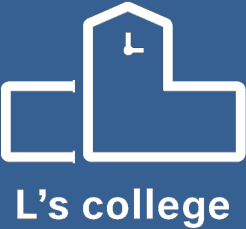 2024年の学校説明会について、下記の通り実施させていただきますので、来年度(2025年４月)の入学を検討されている方、学校関係者の皆様、是非ご参加いただきますようお願いいたします。学校説明会について[第1回]日　時：2024年6月2９日（土）午前１0時～午後12時場　所：A’ワーク創造館　2F　多目的ホール　　　[第2回]　　授業見学会　　　　　本校の授業風景を見学いただきます。日　時：2024年7月27日（土）午前１0時～午後12時場　所：A’ワーク創造館　2F　多目的ホール / L’s Collegeおおさか　各教室[第3回]日　時：2024年8月24日（土）午前１0時～午後12時場　所：A’ワーク創造館　2F　多目的ホール学校説明会並びに授業見学会に参加を希望される方は、別紙の参加申込書に必要事項をご記入の上FAXもしくはメールにて、お知らせください。※　説明会終了後、個別相談会も予定しております。アクセス：JR環状線「芦原橋駅」下車　徒歩7分地下鉄千日前線「桜川駅」下車　徒歩15分近鉄・阪神なんば線「桜川駅」下車　徒歩15分南海・汐見橋線「芦原町駅」下車　徒歩３分ご不明な点等がありましたら、ご遠慮なく電話・メールにてご連絡ください。また、インターネットで「エルズカレッジ」と検索いただければ、ホームページからもアクセスが可能です。学校説明会に参加を希望される方のお名前と連絡先、希望日の欄に○をご記入の上、FAXもしくはメールにてお申し込みください。★ご希望の日に○をつけてください。（　　）2024年6月29日　(土)　学校説明会（　　）2024年7月27日（土）授業見学会・学校説明会（　　）2024年8月24日　(土) 学校説明会※説明会終了後に個別相談会を予定しております。参加者氏名・入学希望者・ご家族・学校関係者参加者人数　　　　計　　　名お名前(ふりがな)学校名学年(年齢)電話番号お名前(ふりがな)続柄住　　　　所電話番号〒〒〒お名前(ふりがな)学校名電話番号